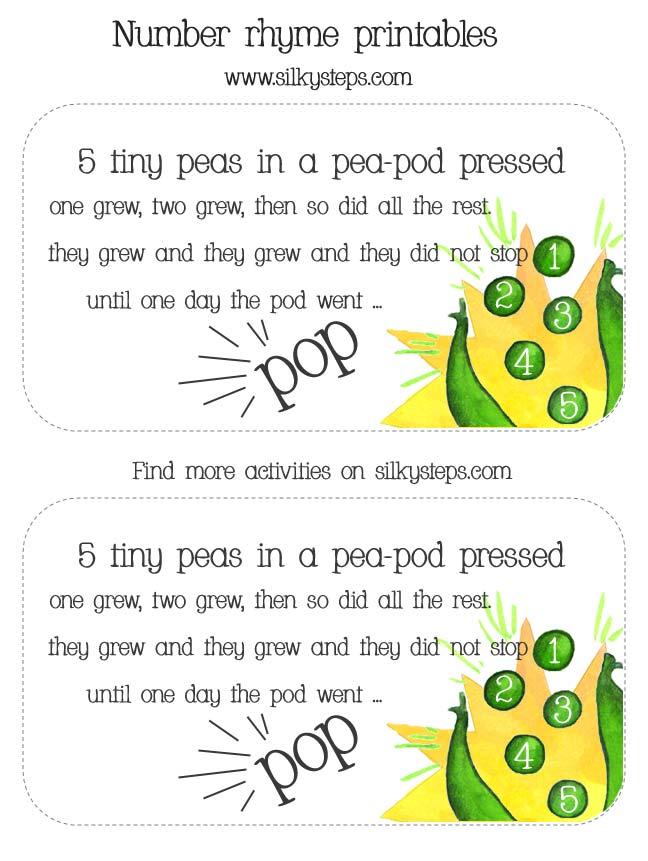 In the garden song (sing to Twinkle,Twinkle Little Star)In the garden, in the ground,Food is growing to be found!Some above and some below,In the soil they will grow.Peas and carrots,  broccoli,Good for you and good for me.Planting seeds   (sing to Farmer's in his Den)The children plant the seeds,               The children plant the seeds,               E-i-adio,              The children plant the seeds.The sun begins to shineThe rain begins to fallThe plants begin to growThe children dig them upAnd now it's time to eat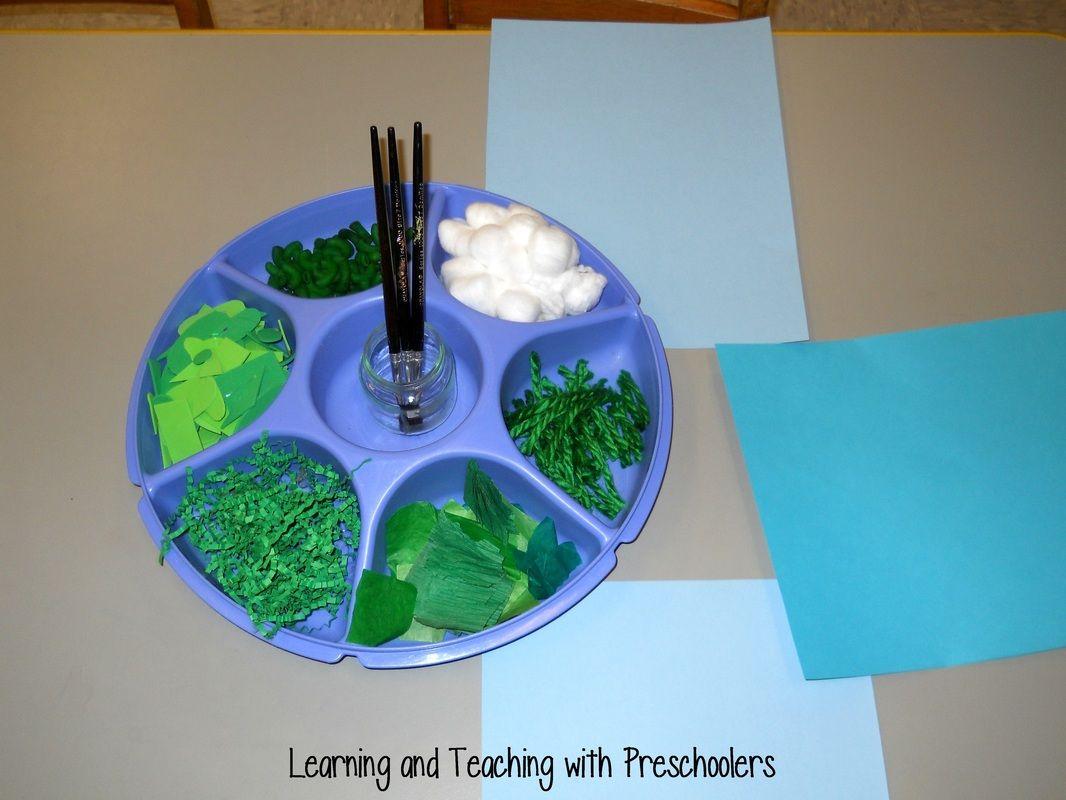 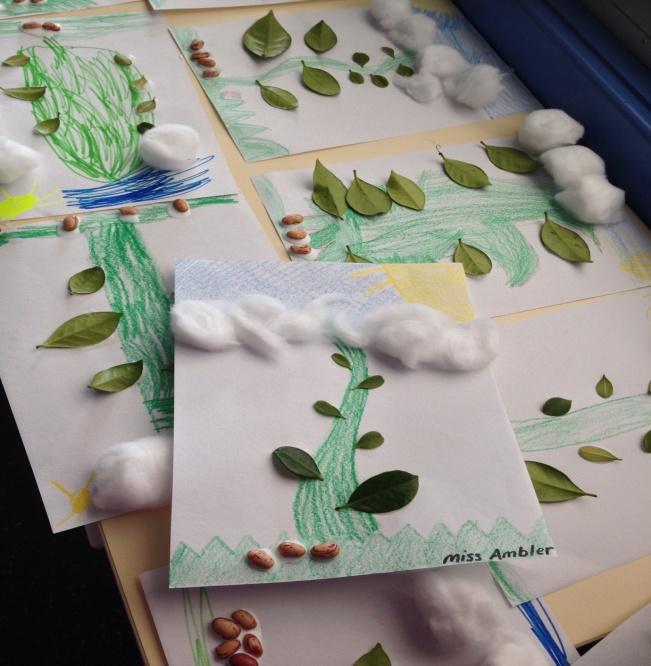 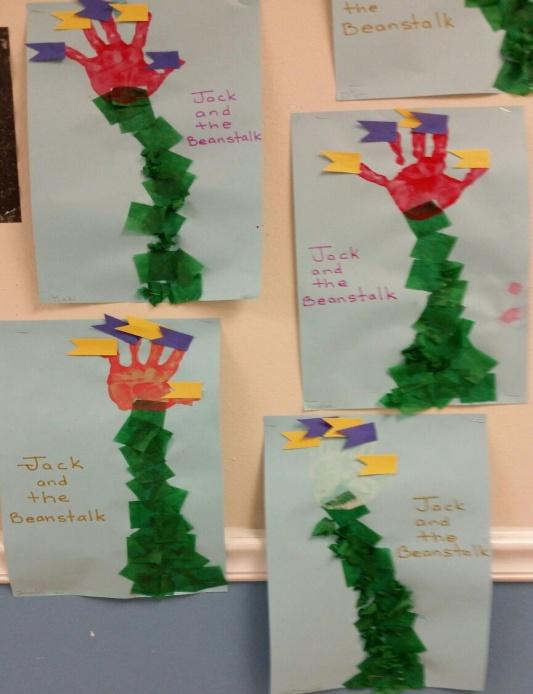 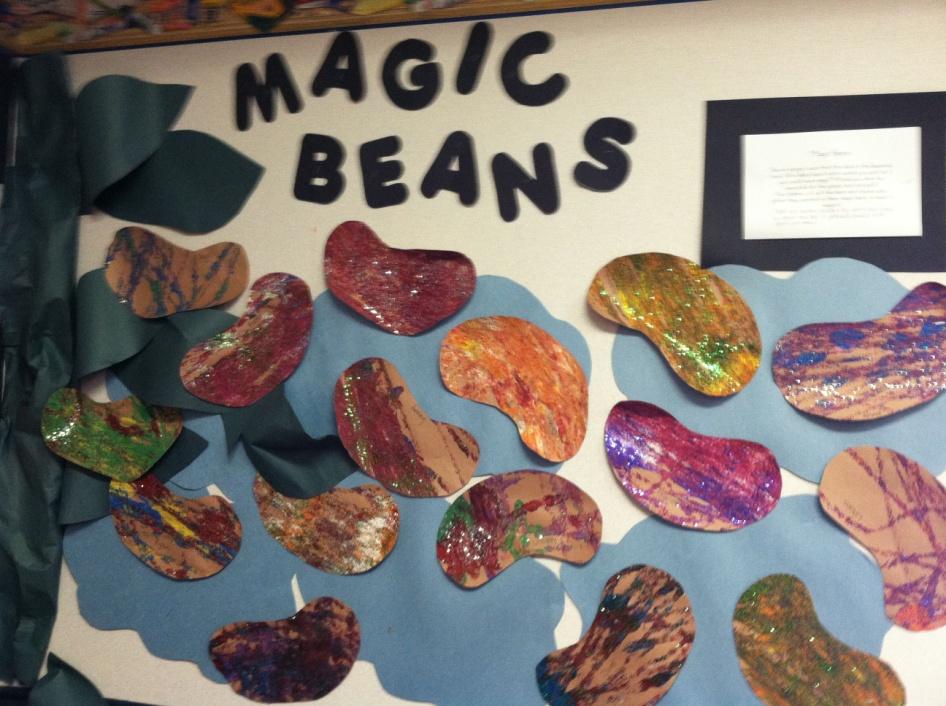 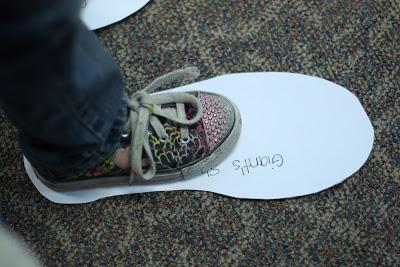 